«Разноцветные карандаши»Развивающие занятие с детьми младшего возрастаПрограммное содержание:1. Закреплять умение детей различать цвета и правильно называть их;
2. Развивать общую и мелкую моторику;3. Развивать навык рисования прямых линий, учить рисовать вертикальные линии.Материал: цветные карандаши, листы бумаги, кисти, краски, бумажные стаканчики, музыкальное сопровождение: В. Я. Шаинский «Коробка с карандашами».Ход занятия:Воспитатель. Посмотрите, что я принесла (демонстрирую цветные карандаши). Зачем нужны карандаши?Дети. Чтобы рисовать, писать.Воспитатель. Какие здесь карандаши?Дети. Красный, синий, зеленый, желтый.Воспитатель. Красный, желтый, синий,зеленый – разного цвета, разноцветные. Повторите: «Разноцветные». Дети. Разноцветные.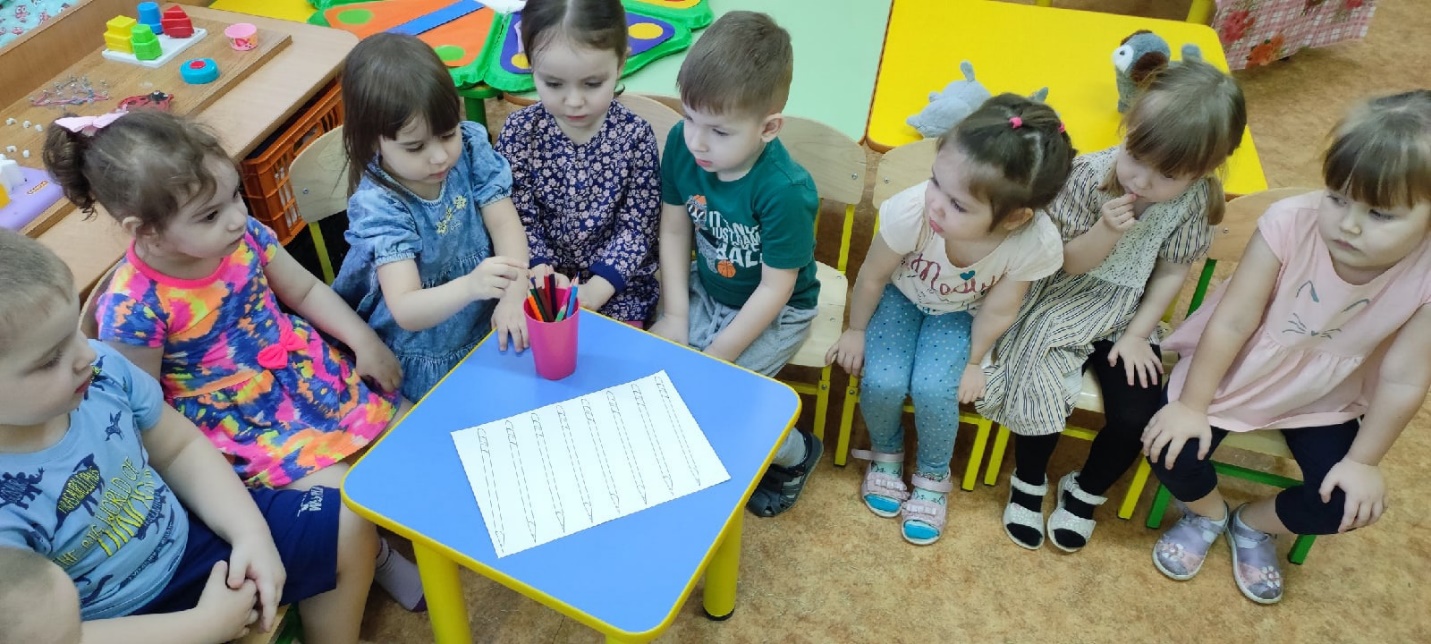 Воспитатель. Проведите пальчиком по карандашу. Он прямой, длинный.Дети. Длинный карандаш.Воспитатель. Давайте нарисуем такие карандаши. (Дети садятся за столы и рисуют разноцветные карандаши – вертикальные линии). 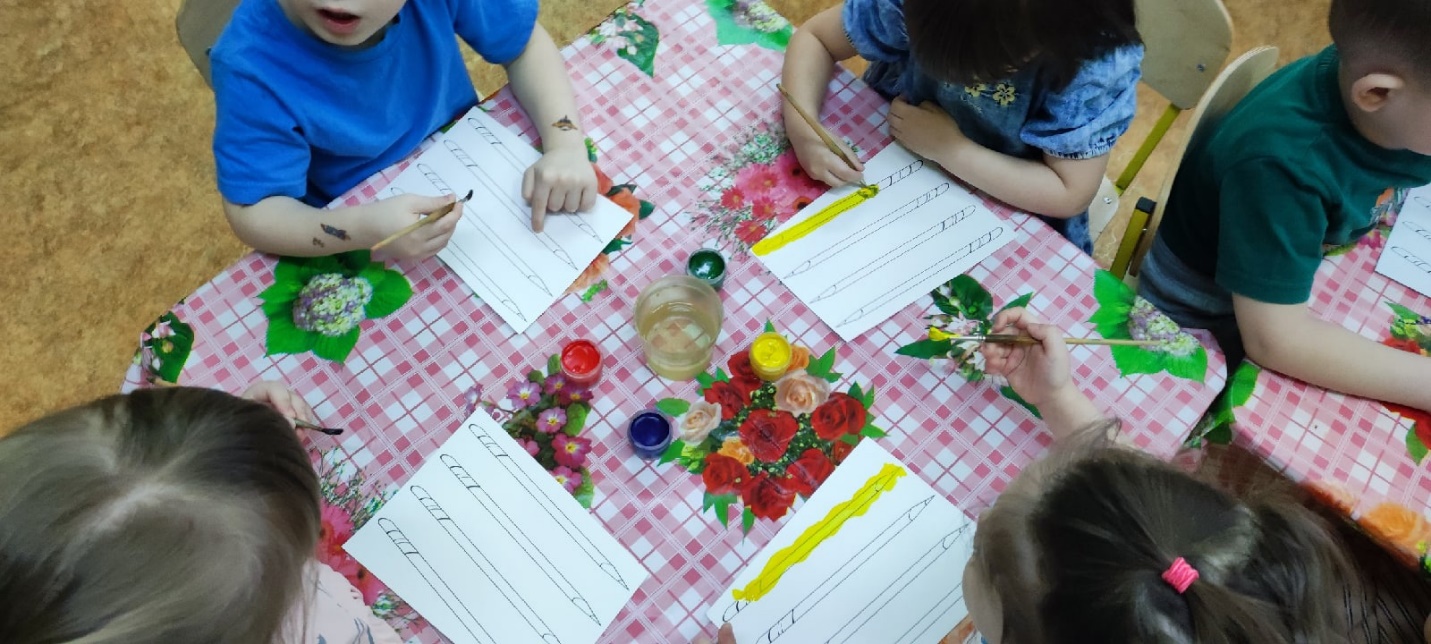 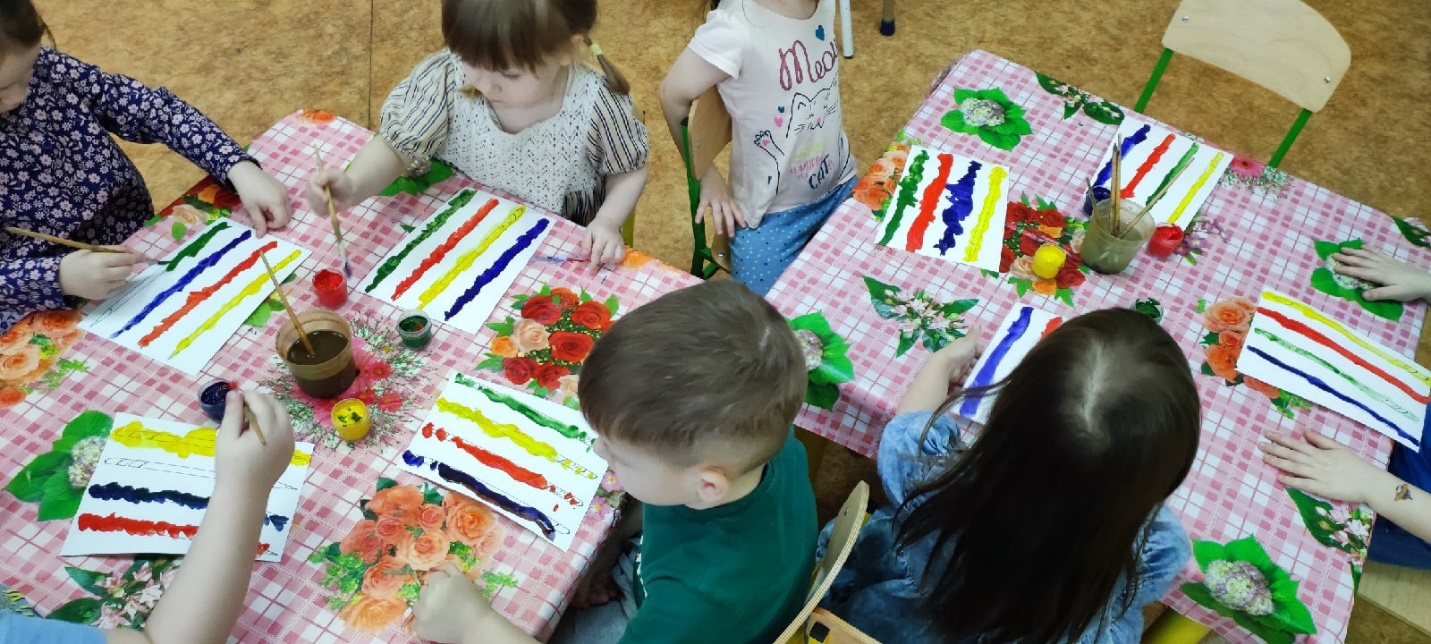 Физминутка: импровизированные движения под песню «Коробка с карандашами». Пока дети танцуют, вырезаю нарисованные карандаши.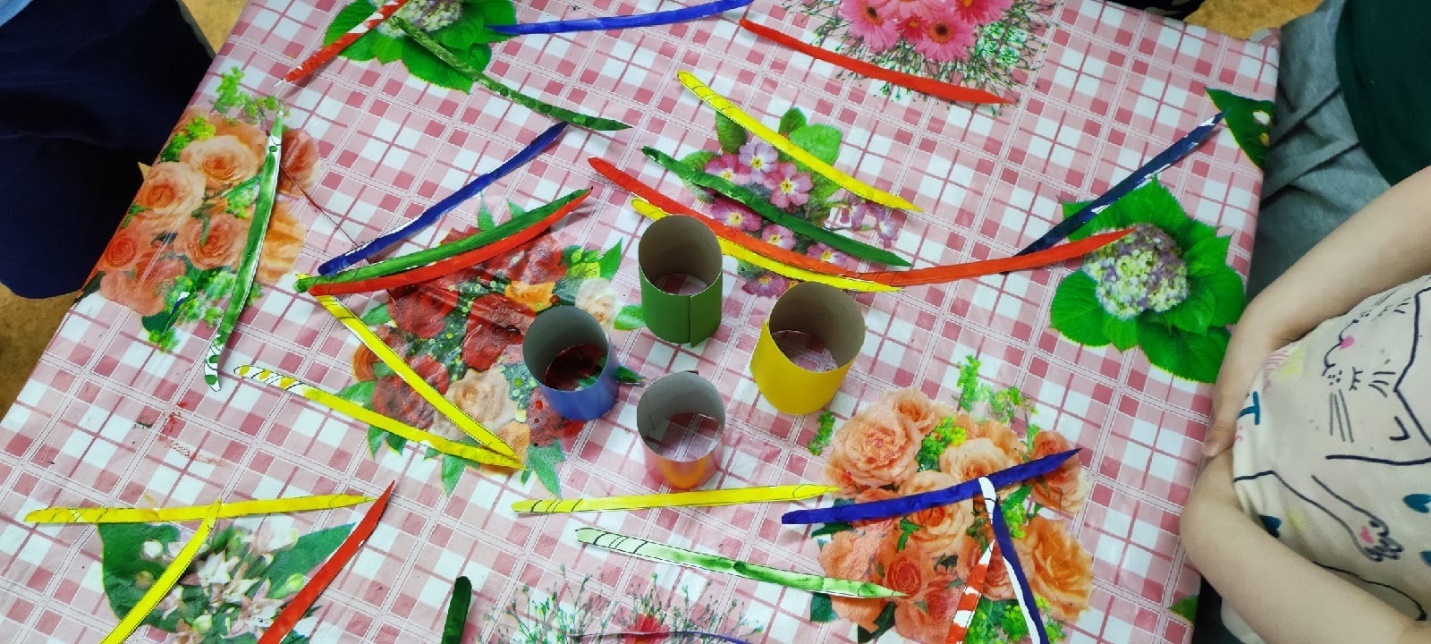 Воспитатель. Ребята, сейчас мы с вами будем наши разноцветные карандаши расставлять в стаканчики. Обращаем внимание, что красные карандаши «живут» в красном стаканчике, синие в синем стаканчике, желтые карандаши в желтом стаканчике, а зеленые в зеленом.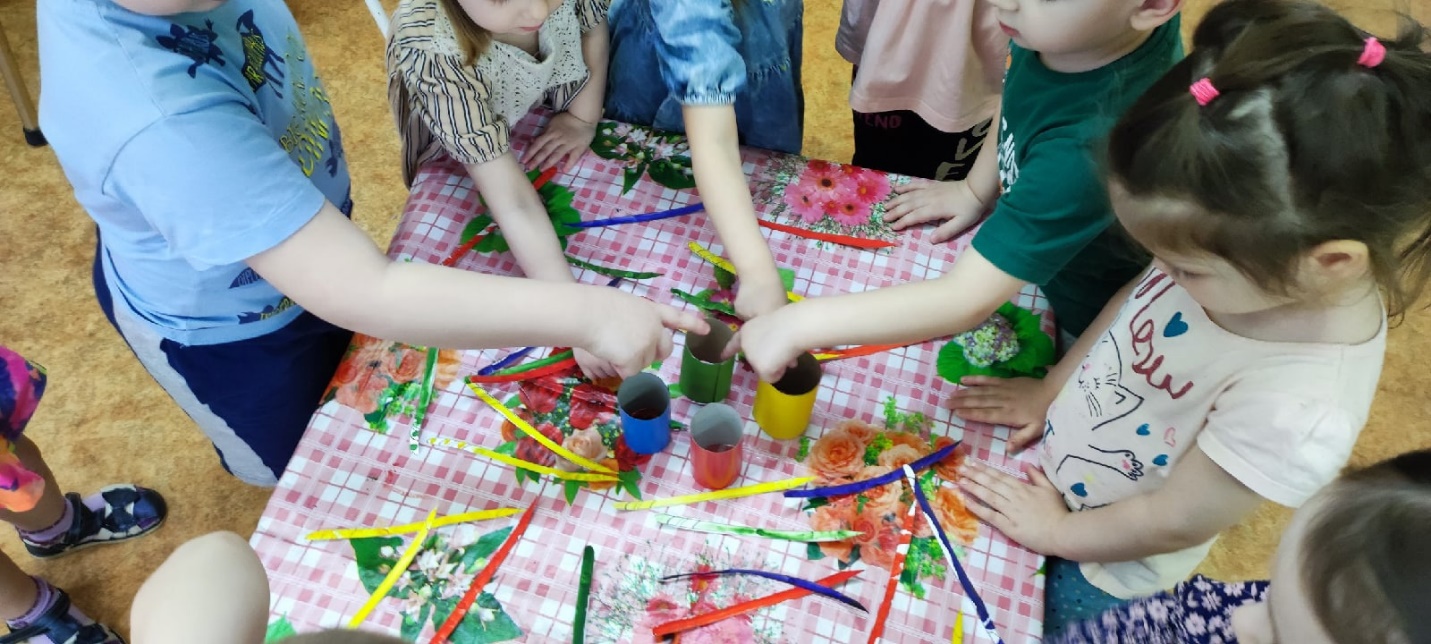 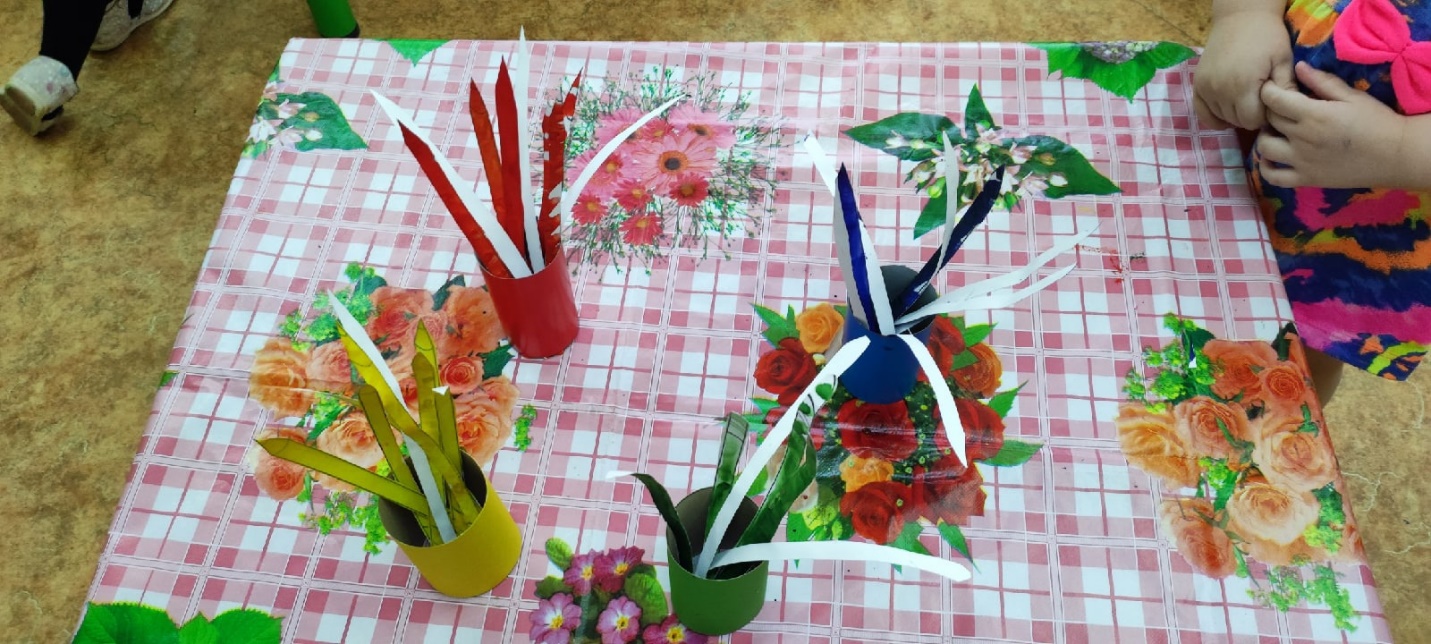 «Разноцветные карандаши»Развивающие занятие с детьми младшего возраста.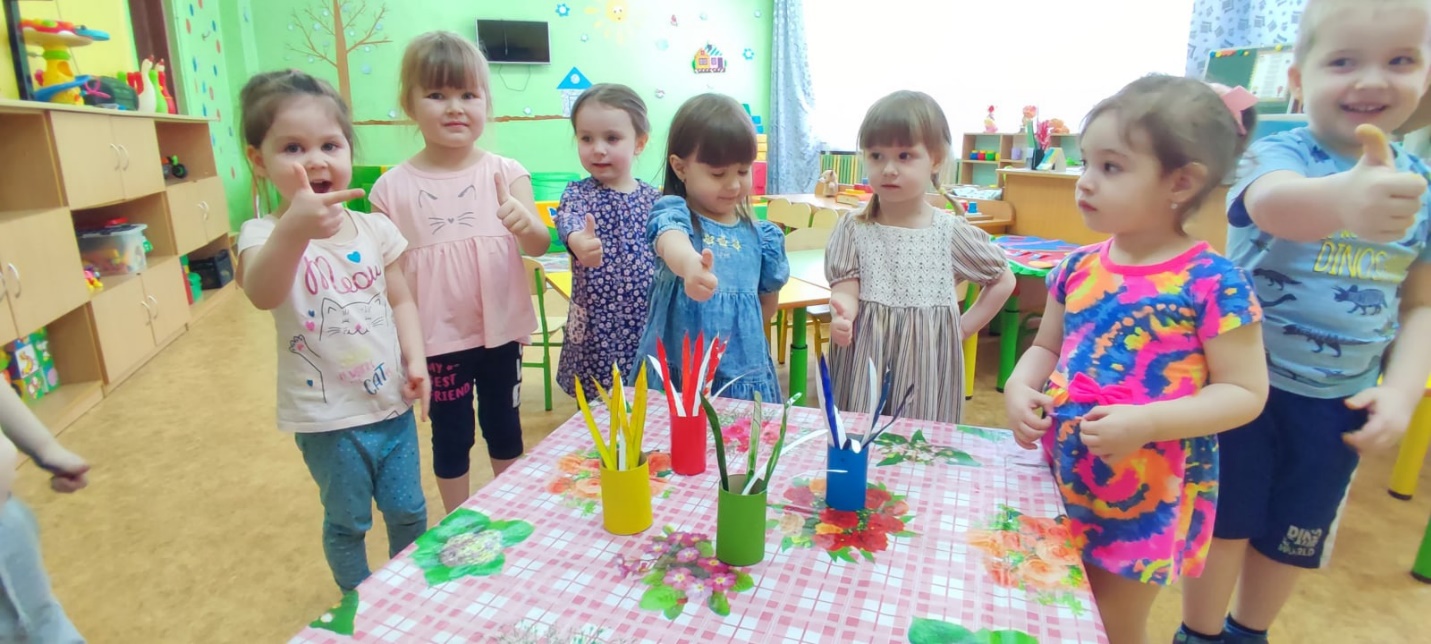 